Obszary wsparcia: inicjatywy społeczne, rozwój społeczny – rozwój aktywności społecznej, wsparcie dla rozwoju kompetencji lokalnych liderów, wspieranie realizacji oddolnych inicjatyw społecznych, działania i programy społeczne skierowane do różnych grup mieszkańców (np. seniorów, rodzin, dzieci, dot. integracji międzypokoleniowej),bezpieczeństwo – wsparcie dla lokalnych jednostek OSP (doposażenie i szkolenia), programy szkoleniowe i edukacyjne, wspieranie bezpieczeństwa na wodzie (WOPR), wspieranie inicjatyw (szczególnie oddolnych) poprawiających bezpieczeństwo mieszkańców,Miejsca Aktywności Lokalnej (miejsca spotkań) – wsparcie rozwoju obszarów, miejsc i pomieszczeń służących społeczności lokalnej (świetlice, wiaty, rozwój przestrzeni wspólnych – tereny zielone, zieleńce, itd.), modernizacja placów zabaw, dom kultury itp.,dziedzictwo kulturowe i przyrodnicze – wspieranie inicjatyw mających na celu kultywowanie oraz promowanie lokalnych elementów dziedzictwa kulturowego i przyrodniczego (np. ścieżki edukacyjne, informatory, inicjatywy promujące kulturę lokalną, ochrona środowiska naturalnego, programy edukacyjne),rozwój dzieci i młodzieży – wspieranie organizacji działających na rzecz dzieci i młodzieży oraz wspieranie prowadzenia działań i programów kierowanych do dzieci i młodzieży z gminy Choczewo (np. programy edukacyjne – w tym nt. OZE, zajęcia dodatkowe, pozalekcyjne, zajęcia sportowe, programy zajęć dla dzieci w sołectwach).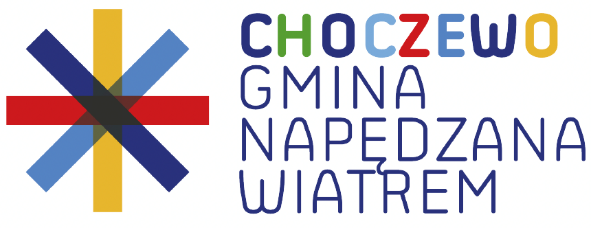 Karta ProjektuDane Wnioskodawcy Nazwa podmiotuDane Wnioskodawcy Adres siedziby Dane Wnioskodawcy Nr telefonuDane Wnioskodawcy e-mailDane Wnioskodawcy NIPREGONDane Wnioskodawcy KRSForma prawnaDane Wnioskodawcy Strona wwwDane reprezentanta/tów WnioskodawcyImię i nazwiskoDane reprezentanta/tów WnioskodawcyNr telefonuDane reprezentanta/tów Wnioskodawcye-mailOpis działalności WnioskodawcyOpis działalności WnioskodawcyWskazanie zakresu działalności, w tym głównych celów statutowych Wskazanie zakresu działalności, w tym głównych celów statutowych Wskazanie zakresu działalności, w tym głównych celów statutowych Wskazanie zakresu działalności, w tym głównych celów statutowych Opis projektuTytułOpis projektuOpisOkreślenie zakresu i charakteru projektu oraz odniesienie do zidentyfikowanych problemów i potrzeb społeczności Gminy Choczewo, informacja nt. zdolności i gotowości do realizacji Projektu i zakończenia do końca 2022 r. (rozliczenie możliwe jest do 31 marca 2023 r.), informacja czy Projekt stanowi kontynuację wcześniej realizowanej inicjatywy, czy będzie realizowany w partnerstwie, sposób zagwarantowania utrzymania efektów ProjektuOkreślenie zakresu i charakteru projektu oraz odniesienie do zidentyfikowanych problemów i potrzeb społeczności Gminy Choczewo, informacja nt. zdolności i gotowości do realizacji Projektu i zakończenia do końca 2022 r. (rozliczenie możliwe jest do 31 marca 2023 r.), informacja czy Projekt stanowi kontynuację wcześniej realizowanej inicjatywy, czy będzie realizowany w partnerstwie, sposób zagwarantowania utrzymania efektów ProjektuOkreślenie zakresu i charakteru projektu oraz odniesienie do zidentyfikowanych problemów i potrzeb społeczności Gminy Choczewo, informacja nt. zdolności i gotowości do realizacji Projektu i zakończenia do końca 2022 r. (rozliczenie możliwe jest do 31 marca 2023 r.), informacja czy Projekt stanowi kontynuację wcześniej realizowanej inicjatywy, czy będzie realizowany w partnerstwie, sposób zagwarantowania utrzymania efektów ProjektuOkreślenie zakresu i charakteru projektu oraz odniesienie do zidentyfikowanych problemów i potrzeb społeczności Gminy Choczewo, informacja nt. zdolności i gotowości do realizacji Projektu i zakończenia do końca 2022 r. (rozliczenie możliwe jest do 31 marca 2023 r.), informacja czy Projekt stanowi kontynuację wcześniej realizowanej inicjatywy, czy będzie realizowany w partnerstwie, sposób zagwarantowania utrzymania efektów ProjektuOpis projektuOczekiwane rezultatyMiejsce realizacjiMiejsce realizacjiCzas realizacjiCzas realizacjiKosztorysKosztorysKosztorys – w tym koszt całkowity poparty informacjami o cenach rynkowych, informacja o ew. wkładzie własnym, informacja o ew. współfinansowaniu przez inne podmioty, wnioskowana kwotaKosztorys – w tym koszt całkowity poparty informacjami o cenach rynkowych, informacja o ew. wkładzie własnym, informacja o ew. współfinansowaniu przez inne podmioty, wnioskowana kwotaKosztorys – w tym koszt całkowity poparty informacjami o cenach rynkowych, informacja o ew. wkładzie własnym, informacja o ew. współfinansowaniu przez inne podmioty, wnioskowana kwotaKosztorys – w tym koszt całkowity poparty informacjami o cenach rynkowych, informacja o ew. wkładzie własnym, informacja o ew. współfinansowaniu przez inne podmioty, wnioskowana kwotaPodmiot odpowiedzialny za realizacjęPodmiot odpowiedzialny za realizacjęDoświadczenie WnioskodawcyDoświadczenie WnioskodawcyInformacja o doświadczeniu Wnioskodawcy w realizacji projektów – w szczególności podobnych do przedsięwzięcia objętego Kartą ProjektuInformacja o doświadczeniu Wnioskodawcy w realizacji projektów – w szczególności podobnych do przedsięwzięcia objętego Kartą ProjektuInformacja o doświadczeniu Wnioskodawcy w realizacji projektów – w szczególności podobnych do przedsięwzięcia objętego Kartą ProjektuInformacja o doświadczeniu Wnioskodawcy w realizacji projektów – w szczególności podobnych do przedsięwzięcia objętego Kartą ProjektuOkreślenie obszaru tematycznegoOkreślenie obszaru tematycznegoinicjatywy społeczne, rozwój społeczny bezpieczeństwomiejsca aktywności lokalnej (miejsca spotkań) dziedzictwo kulturowe i przyrodnicze rozwój dzieci i młodzieżyinicjatywy społeczne, rozwój społeczny bezpieczeństwomiejsca aktywności lokalnej (miejsca spotkań) dziedzictwo kulturowe i przyrodnicze rozwój dzieci i młodzieżyinicjatywy społeczne, rozwój społeczny bezpieczeństwomiejsca aktywności lokalnej (miejsca spotkań) dziedzictwo kulturowe i przyrodnicze rozwój dzieci i młodzieżyinicjatywy społeczne, rozwój społeczny bezpieczeństwomiejsca aktywności lokalnej (miejsca spotkań) dziedzictwo kulturowe i przyrodnicze rozwój dzieci i młodzieżyOświadczenia i zgody Oświadczenia i zgody Oświadczenia i zgody Oświadczenia i zgody Oświadczenia i zgody Oświadczenia i zgody Akceptuję regulamin programu Choczewo. Gmina Napędzana Wiatrem.Wyrażam zgodę na przetwarzanie danych osobowych zawartych na Karcie Projektu. Akceptuję regulamin programu Choczewo. Gmina Napędzana Wiatrem.Wyrażam zgodę na przetwarzanie danych osobowych zawartych na Karcie Projektu. Akceptuję regulamin programu Choczewo. Gmina Napędzana Wiatrem.Wyrażam zgodę na przetwarzanie danych osobowych zawartych na Karcie Projektu. Akceptuję regulamin programu Choczewo. Gmina Napędzana Wiatrem.Wyrażam zgodę na przetwarzanie danych osobowych zawartych na Karcie Projektu. Akceptuję regulamin programu Choczewo. Gmina Napędzana Wiatrem.Wyrażam zgodę na przetwarzanie danych osobowych zawartych na Karcie Projektu. Akceptuję regulamin programu Choczewo. Gmina Napędzana Wiatrem.Wyrażam zgodę na przetwarzanie danych osobowych zawartych na Karcie Projektu. _______________________Data_______________________Data_______________________Data_______________________Podpis/sy reprezentanta/tów Wnioskodawcy wyznaczonego/ych do realizacji Projektu_______________________Podpis/sy reprezentanta/tów Wnioskodawcy wyznaczonego/ych do realizacji Projektu_______________________Podpis/sy reprezentanta/tów Wnioskodawcy wyznaczonego/ych do realizacji Projektu_______________________Data_______________________Data_______________________Data_______________________Podpis/y osoby/ób uprawnionej/nych 
do reprezentowania podmiotu_______________________Podpis/y osoby/ób uprawnionej/nych 
do reprezentowania podmiotu_______________________Podpis/y osoby/ób uprawnionej/nych 
do reprezentowania podmiotu